I. Write the words.                                                                                                                 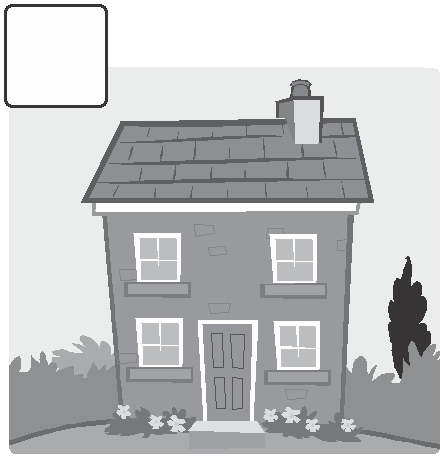 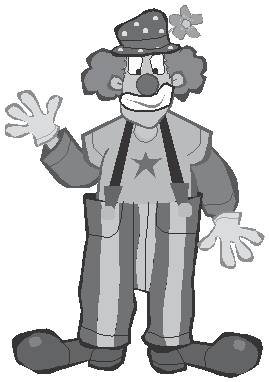 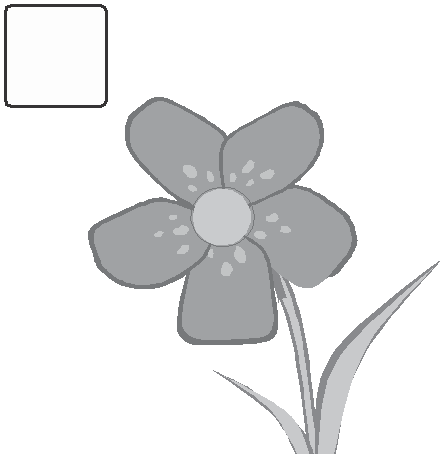 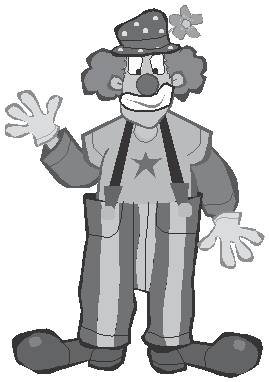             1                                2                                3                                4                                5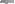 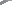 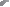 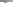 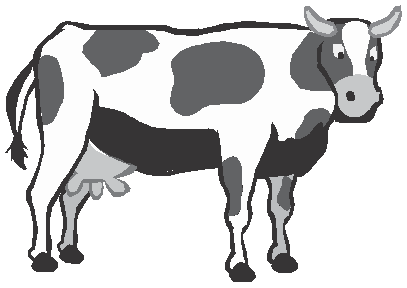 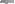 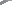 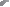 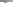                                     cow             ________               __________        _________        ______________     II.Complete the words.   1  g  e  t dr  e  ssed                               2      ave  brea      fast3  c     tch  the  b      s                             4  w      lk  to sc     ool    III.  Read and circle.          1  We has / have  breakfast at eight o’clock.2  My dad get / gets up at six o’clock.3  He don’t / doesn’t catch the train  to work.4  Does she brushes / brush  her teeth every morning?5  I play / plays with my friends after school.6  They don’t walks / walk to school.7  What  time does / do you start school?8  Do / Does you have homework every day?    IV. Look and write.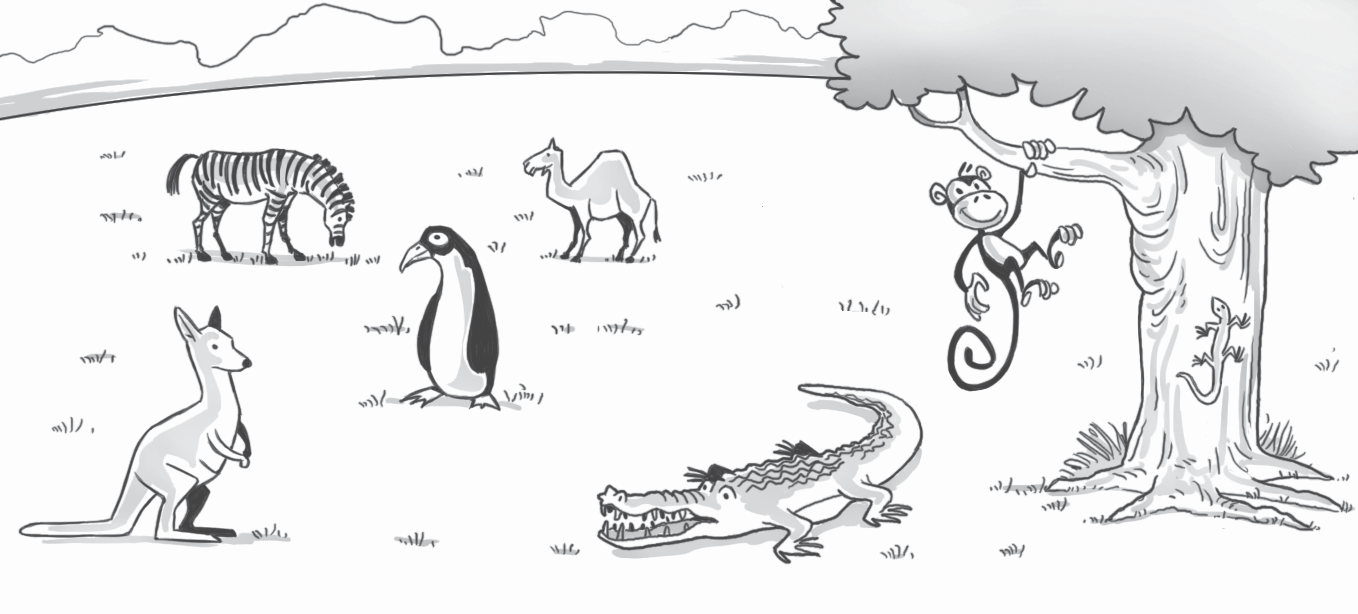 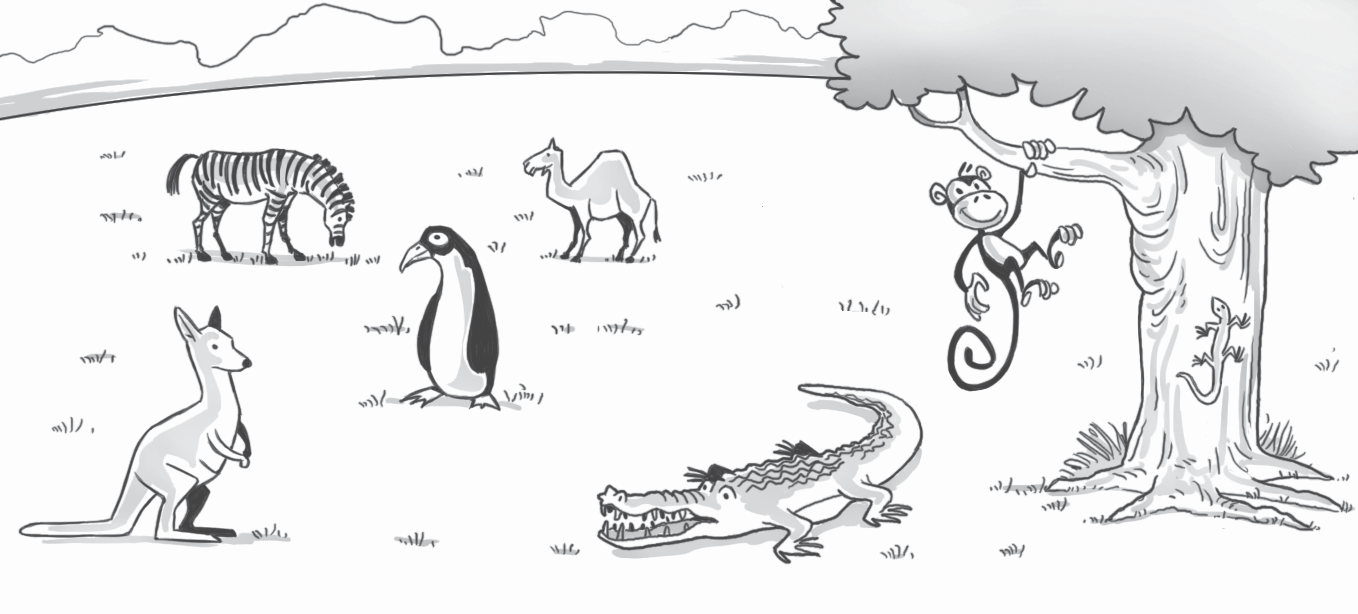         monkey   lizard              crocodile             zebra       camel         kangaroo   penguin   V. Match.                                                                                                                                 1                                             2                                              3                                             4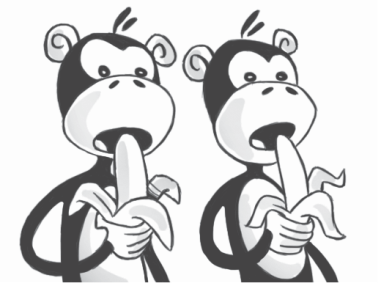 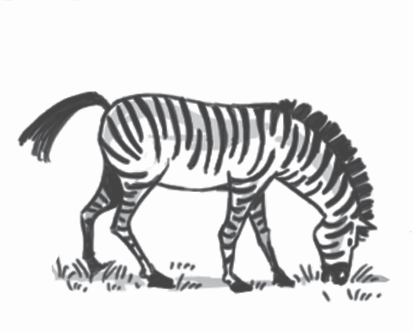 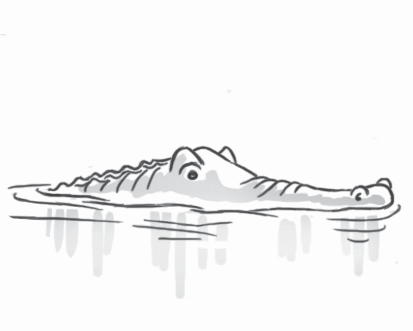 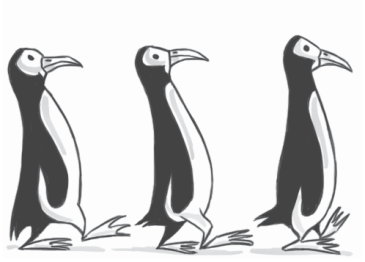 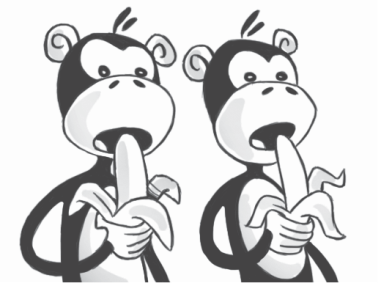 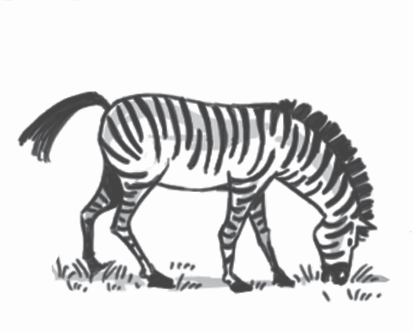 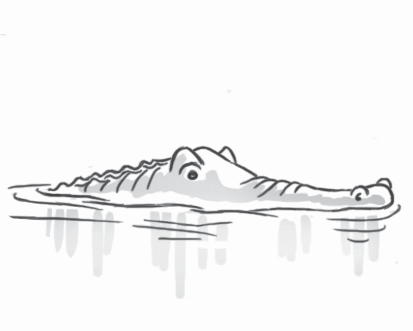 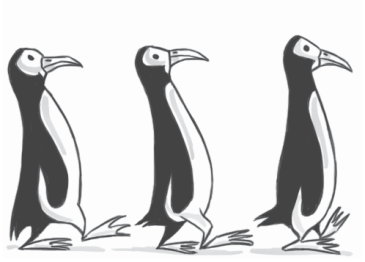            VI. Check () the correct sentence.                                                                                        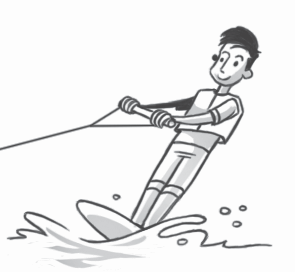 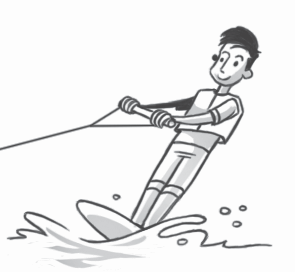 2                         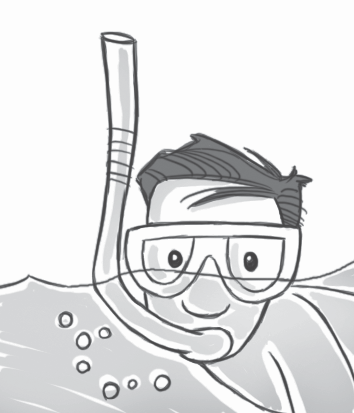 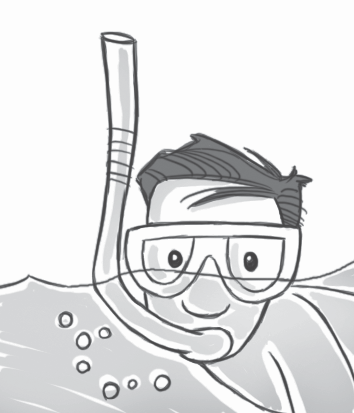                                        He’s snorkeling.                         He aren’t  windsurfing.                                                  He’re snorkeling.                                          He isn’t windsurfing.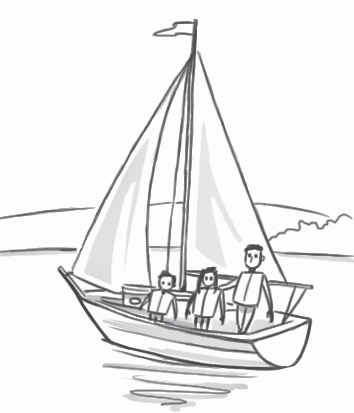 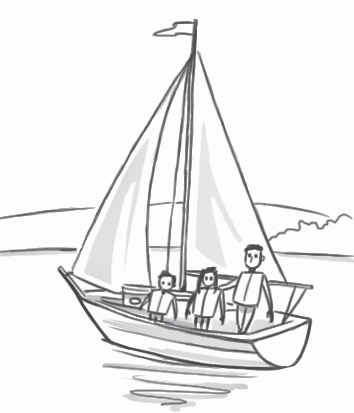 3                                                                                            4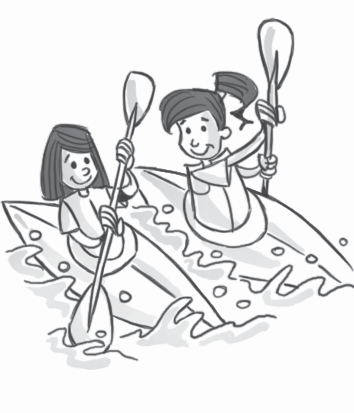 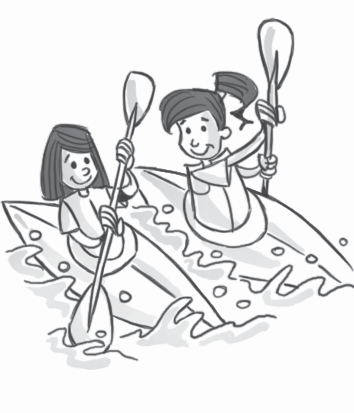                                                 They’re kayaking.                                        We’m sailing.                                                                                                                                                                               They’s kayaking.                                           We’re sailing.THE ENDClass: 5/____Student’s name: ____________________________REVIEW 31Are the monkeys eating?     baNo, it isn’t.2Is the zebra running?bYes, they  are.3Is the crocodile swimming?cNo, they  aren’t.4Are the penguins sleeping?dYes, it is.